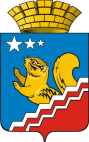 АДМИНИСТРАЦИЯ ВОЛЧАНСКОГО ГОРОДСКОГО ОКРУГАПРОТОКОлКомиссия по соблюдению требований к служебному поведению муниципальных служащих администрации Волчанского городского округа и урегулированию конфликта интересов12.02.2019 г.									              №  1Кабинет заместителя главы администрации Волчанского городского округа по социальным вопросамПредседательствующий  –  Бородулина И.В., заместитель главы администрации Волчанского городского округа по социальным вопросам.Секретарь – Ройд Ю.А., исполняющий обязанности начальника организационного отдела администрации Волчанского городского округа.Присутствовали члены комиссии:Адельфинская О.В. – начальник Отдела образования Волчанского городского округа.Анисимкова Л.А. – председатель Совета ветеранов ГБУЗ СО «Северная психиатрическая больница №10» г. Волчанска.Феттер Е.В. – начальник экономического отдела администрации Волчанского городского округа.Об обзоре практики правоприменения в сфере конфликта интересовСЛУШАЛИ:Бородулина И.В., заместитель главы администрации Волчанского городского округа по социальным вопросам.РЕШИЛИ:Информацию принять к сведению:О методике формирования и развития профессиональной культуры СЛУШАЛИ:Бородулина И.В., заместитель главы администрации Волчанского городского округа по социальным вопросам.РЕШИЛИ:Информацию принять к сведению:Председательствующий						   И.В. БородулинаСекретарь 							 		     Ю.А. Ройд